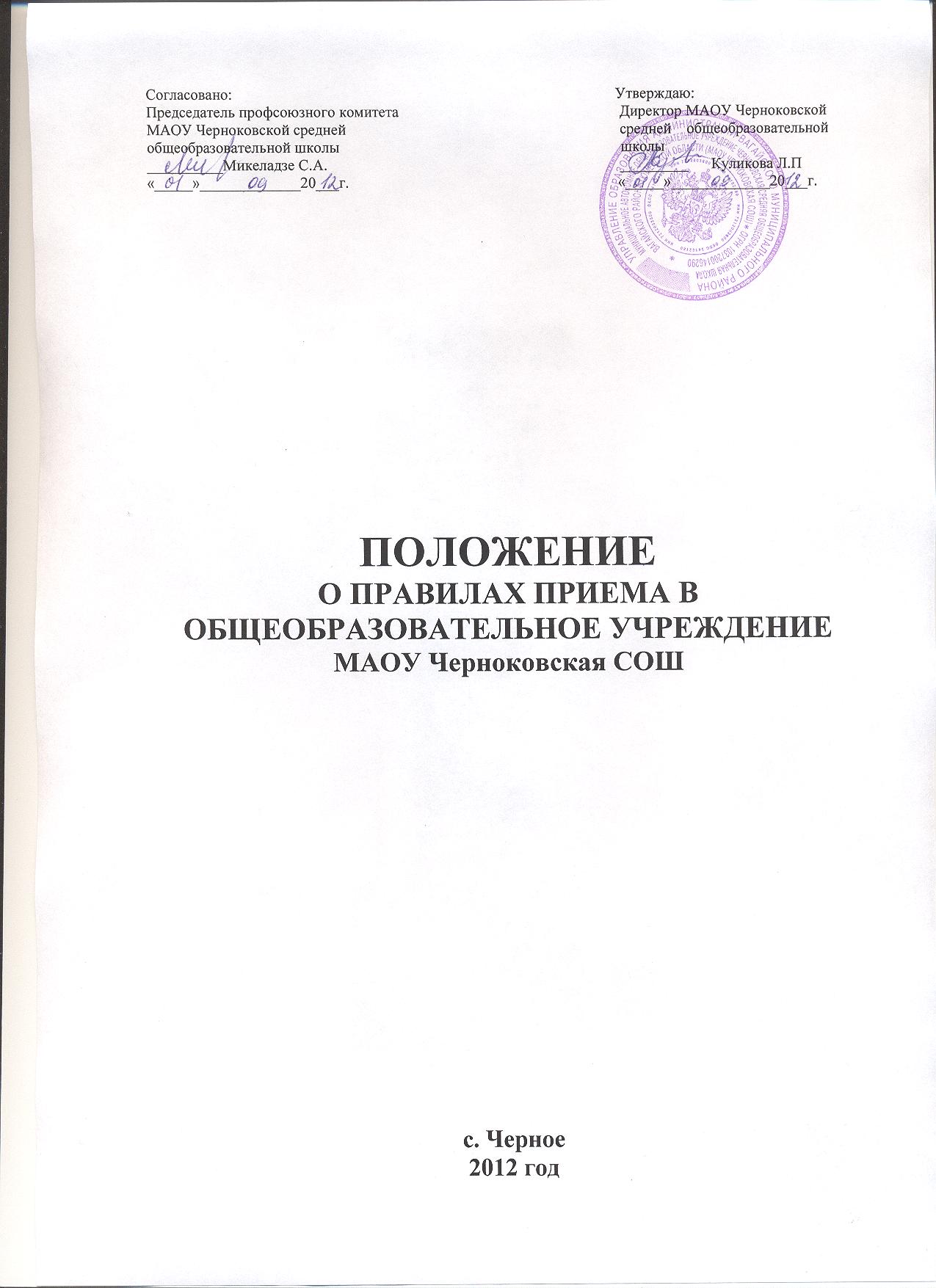 1.Общий порядок приёма в общеобразовательное учреждение.1.1. В  соответствии со статьей 16 Закона Российской Федерации от 10.07.1992 № 3266-1 «Об образовании», пунктом 45 Типового положения об общеобразовательном учреждении, утверждённого  постановлением Правительства Российской Федерации от 19.03.2001 №196,  право на приём в общеобразовательное учреждение  имеют все граждане Российской Федерации, подлежащие обучению, проживающие на территории, закреплённой   за  общеобразовательным учреждением,  и  имеющие право на получение общего образования. 	Беженцы, вынужденные переселенцы, добровольные переселенцы пользуются правом на получение общего образования наравне с гражданами Российской Федерации в соответствии с действующим законодательством Российской Федерации.Иностранные граждане и лица без гражданства пользуются правом на получение общего образования в соответствии с порядком приёма в образовательные учреждения,  установленные уполномоченным Правительством Российской Федерации федеральным органом исполнительной власти.Гражданам, не проживающим на закреплённой за общеобразовательным учреждением  территории, может быть отказано в приёме по причине отсутствия свободных мест в образовательном учреждении, то есть при наполняемости всех классов параллели не менее 25 обучающихся. Факт проживания гражданина, поступающего на обучение, на закрепленной за  общеобразовательным  учреждением  территории,  подтверждается одним из следующих документов:-записью в паспорте родителей (законных представителей) о регистрации по месту жительства;-свидетельством о регистрации по месту пребывания (форма № 3, утверждённая приказом ФМС РФ от 20.09.2007);-договором социального найма, договором найма (поднайма), иными основаниями,  предусмотренными законодательством Российской Федерации, при наличии регистрации по месту пребывания;-свидетельством о праве собственности на жилое помещение;-детей-сирот и детей, оставшихся без попечения родителей,  - свидетельством о рождении и свидетельством о регистрации по месту жительства (форма № 8, утверждённая приказом ФМС РФ от 20.09.2007).1.2.Родители (законные представители) гражданина, поступающего на обучение, имеют право выбирать общеобразовательное учреждение, форму получения образования, однако не могут настаивать на реализации каких-либо образовательных программ, услуг, не определённых уставом данного общеобразовательного учреждения.1.3.Общеобразовательное учреждение  обязано ознакомить гражданина, поступающего на обучение, и его родителей (законных представителей) с уставом, лицензией на право ведения образовательной деятельности, свидетельством о государственной аккредитации общеобразовательного учреждения, основными образовательными программами, реализуемыми  учреждением, и другими-документами, регламентирующими организацию образовательного процесса в  учреждении. Факт ознакомления с указанными документами фиксируется в заявлении о приёме в общеобразовательное учреждение.1.4.В целях ознакомления граждан с документами, регламентирующими организацию образовательного процесса, общеобразовательное учреждение  размещает на стенде, расположенном в здании  учреждения в общедоступном месте, и на официальном  сайте  следующие документы:	-лицензию на право ведения образовательной деятельности;	-свидетельство о государственной аккредитации;	-устав;	-локальные акты, регламентирующие организацию образовательного процесса, и другие документы, предусмотренные действующим законодательством Российской Федерации.1.5.Регистрация заявлений родителей (законных представителей) (далее Заявитель) о зачислении ребенка в общеобразовательное учреждение  осуществляется при их личном обращении в общеобразовательное учреждение  с заявлением в письменной форме.Заявление о зачислении ребенка в общеобразовательное учреждение  подается в отношении каждого ребенка отдельно.1.6.При подаче заявления Заявитель одновременно с заявлением предоставляет полный пакет документов в соответствии с требованиями настоящего положения.	При подаче заявления уведомление о присвоении регистрационного номера заявлению в журнале регистрации заявлений и принятых документов для зачисления в общеобразовательное учреждение  Заявитель получает непосредственно по окончании регистрации.1.7.Для регистрации заявлений и принятых документов общеобразовательное учреждение  ведет журнал регистрации заявлений и принятых документов для зачисления в общеобразовательное учреждение (далее - журнал регистрации). Журнал регистрации должен быть пронумерован, прошнурован, утверждён печатью, подписью руководителя общеобразовательного учреждения  в соответствии с требованиями документооборота.Последовательность регистрационных номеров в журнале регистрации должна полностью соответствовать дате и времени поступления заявлений в порядке очереди.Заявление вместе с пакетом документов рассматривается руководителем общеобразовательного учреждения  в течение 30 дней со дня предоставления полного пакета документов.Принятые документы подлежат возврату заявителю по следующим основаниям:	 - заявление оформлено не по установленной форме;	- в заявлении отсутствуют необходимые реквизиты (в том числе адрес заявителя,                  подпись, дата);               -отсутствие у заявителя документов, удостоверяющих личность и (или)                 подтверждающих право заявителя представлять интересы несовершеннолетнего;               -отсутствие полного пакета документов для зачисления ребенка в                  общеобразовательное учреждение, указанных в пунктах 2.3, 3.1 настоящего                  положения;               -несоответствие сведений документа, удостоверяющего личность заявителя,                  сведениям о заявителе в предоставленном пакете документов.	В течение 3 рабочих дней со дня выявления указанных оснований руководитель общеобразовательного учреждения  направляет заявителю уведомление о возврате документов с указанием оснований и возвращает принятые документы.При возврате заявителю документов поданное им заявление аннулируется общеобразовательным учреждением  путем проставления соответствующей отметки в журнале регистрации.Заявитель вправе оспорить такой отказ в установленном законодательством порядке, обратившись с письменным заявлением в Комиссию при Управлении образования по соблюдению прав граждан на получение образования.1.8.Основаниями для отказа в зачислении в общеобразовательное учреждение  являются:	-отсутствие свободных мест в общеобразовательном учреждении;	-несоответствие гражданина, поступающего на обучение, требованиям пункта 2.2                настоящего положения;              -наличие у гражданина, поступающего на обучение, медицинских                противопоказаний для обучения в общеобразовательном учреждении по               состоянию здоровья.1.9.При комплектовании классов на основании регистрационных записей в журнале регистрации формируется единый реестр заявлений при строгом соблюдении времени их регистрации.К комплектованию классов допускаются граждане, родители (законные представители) которых представили заявление, удостоверенное подписью заявителя, с полным пакетом документов, указанных в пунктах 2.3 и 3.1 настоящего  положения.1.10.Приём в общеобразовательное учреждение  до начала учебного года оформляется приказом руководителя общеобразовательного учреждения  на основании единого реестра заявлений в порядке очереди не позднее 30 августа текущего года.Приём в течение учебного года оформляется приказом руководителя общеобразовательного учреждения  не позднее 3 рабочих дней со дня предоставления заявителем всех необходимых документов.2. Приём в первый класс	2.1.Прием заявлений родителей (законных представителей) о зачислении детей в первый класс начинается с 01 апреля текущего года. Если день начала зачисления выпадает на выходные дни, то приём заявлений начинается с первого рабочего дня, следующего за ним.Приём заявлений граждан, не зарегистрированных на территории, закреплённой за общеобразовательным учреждением, осуществляется с 01 апреля текущего года, а рассмотрение данных заявлений и зачисление детей  в общеобразовательное учреждение  начинается с 01 июля текущего года, при наличии свободных мест, согласно очередности поданных заявлений.При приёме на свободные места граждан, не зарегистрированных на закрепленной территории, преимущественным правом обладают граждане, имеющие старших братьев и (или) сестер, обучающихся в данном общеобразовательном учреждении .2.2.В первый класс  принимаются дети, достигшие на 01 сентября текущего года возраста шести лет шести месяцев и не более восьми лет, при отсутствии противопоказаний по состоянию здоровья.Приём детей в общеобразовательное учреждение для обучения в более раннем или более позднем возрасте осуществляется на основании решения Комиссии при управлении образования  по заявлению родителей (законных представителей), при наличии заключения психолого- медико- педагогической комиссии о готовности ребенка к обучению.2.3.Для зачисления ребёнка в первый класс один из родителей (законных представителей) предоставляет в общеобразовательное учреждение:	- заявление о приёме ребёнка в первый класс с подтверждением согласия на                   обработку персональных данных, как ребенка, так и своих;	-копию и оригинал (для сличения с копией) свидетельства о рождении ребенка;	-копию и оригинал (для сличения с копией) медицинского полиса ребёнка;;	 -документы, подтверждающие личность заявителей (родителей или законных                   представителей) и (или) право представлять интересы несовершеннолетнего;	  -документы, подтверждающие проживание на закрепленной за общеобразовательным учреждением  территории, указанные в пункте 1.1 настоящего положения.Факт приёма документов фиксируется в расписке, выдаваемой общеобразовательным учреждением  на руки заявителю по окончании приёма.2.4.Все дети, достигшие школьного возраста, зачисляются в первый класс независимо от уровня их подготовки.2.5.При приёме детей в первый класс общеобразовательного учреждения  не допускается проведение испытаний (экзаменов, конкурсов), направленных на выявление уровня знаний ребёнка по различным учебным дисциплинам и предметам.2.6.Психолого-педагогическое и диагностическое обследование детей возможно проводить в сентябре с согласия родителей (законных представителей) только после официального зачисления детей в общеобразовательное учреждение.2.7.Результаты диагностического обследования, заключение комиссии, состоящей из психологов, медицинских работников и педагогов, о готовности ребенка к  обучению носят рекомендательный характер для определения форм и программ обучения, соответствующих уровню развития, подготовленности, способностям и здоровью ребенка, и не могут использоваться как инструмент для отбора или служить основанием для отказа в приёме в образовательное учреждение.	3. Прием во второй и последующие классы3.1. При приёме граждан в общеобразовательное учреждение  в порядке перевода из другого общеобразовательного учреждения наряду с документами, предусмотренными для приёма в первый класс, предоставляются также:	-заявление;	-личное дело обучающегося;	-ведомость текущих отметок по изученным предметам, заверенная                  руководителем образовательного учреждения (при переходе в течение учебного                  года);	-паспорт при приёме обучающегося - гражданина Российской Федерации,                 достигшего 14-летнего возраста;              - медицинская карта.  -при приёме в общеобразовательное учреждение  в порядке перевода из другого общеобразовательного учреждения на ступень среднего (полного) общего образования  предоставляется документ государственного образца о получении основного общего образования.3.2.При обращении в общеобразовательное учреждение  гражданина, ранее обучавшегося по какой-либо форме общего образования, но не имеющего личного дела или ведомости текущих отметок, приём осуществляется по итогам аттестации, целью которой является определение уровня имеющегося образования.